AL DIRIGENTE SCOLASTCOISTITUTO SUPERIORE "MARCO POLO"23823 - COLICO (LC)Il/la sottoscritto/a____________________________________________________________________nato/a a  alunno/a della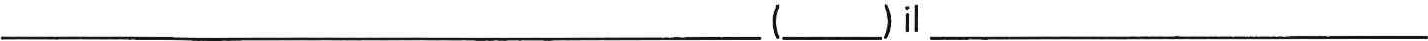 classe 5^ sez. _________  	corso  ________________________________________________________CHIEDEdi sostenere l'esame di Stato conclusivo per l'anno scolastico 2020 / 2021.Allega alla presente i seguenti documenti:la ricevuta della tassa per l'Esame di Stato dell'a.s. 2020 / 2021 di €. 12.09 effettuato con modello F24 con codice TSC3 tasse scolastiche – esame, anno di riferimento 2020 ;diploma originale del primo ciclo di istruzione. 	              Il mancato pagamento della tassa d’esame comporterà l’esclusione dello studente dalla possibilità di sostenere l’Esame di Stato.Ai sensi dell'art. 7 del Regolamento U.E. 2016/679 G.D.P.R. , il/la sottoscritto/a		autorizza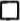 		NON autorizza 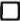 il Dirigente Scolastico a fornire i propri dati anagrafici e scolastici ad aziende, istituti bancari, liberi professionisti e simili che ne facciano richiesta per colloqui di lavoro.Colico, __________________			Firma  _______________________________